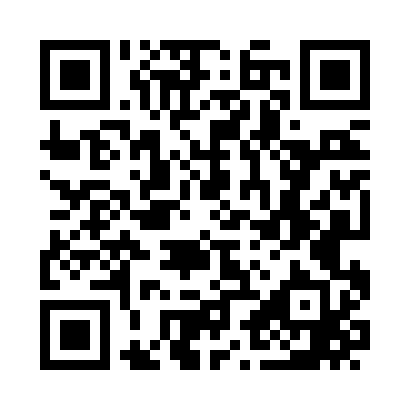 Prayer times for Soma, Utah, USAMon 1 Jul 2024 - Wed 31 Jul 2024High Latitude Method: Angle Based RulePrayer Calculation Method: Islamic Society of North AmericaAsar Calculation Method: ShafiPrayer times provided by https://www.salahtimes.comDateDayFajrSunriseDhuhrAsrMaghribIsha1Mon4:306:051:335:309:0010:362Tue4:306:061:335:309:0010:353Wed4:316:061:335:309:0010:354Thu4:326:071:335:318:5910:355Fri4:326:071:335:318:5910:346Sat4:336:081:345:318:5910:347Sun4:346:091:345:318:5910:338Mon4:356:091:345:318:5810:329Tue4:366:101:345:318:5810:3210Wed4:376:111:345:318:5710:3111Thu4:386:111:345:318:5710:3012Fri4:396:121:345:318:5710:3013Sat4:406:131:355:318:5610:2914Sun4:416:131:355:318:5510:2815Mon4:426:141:355:318:5510:2716Tue4:436:151:355:318:5410:2617Wed4:446:161:355:318:5410:2518Thu4:456:171:355:318:5310:2419Fri4:466:171:355:318:5210:2320Sat4:486:181:355:318:5210:2221Sun4:496:191:355:308:5110:2122Mon4:506:201:355:308:5010:2023Tue4:516:211:355:308:4910:1924Wed4:526:221:355:308:4810:1725Thu4:536:221:355:308:4810:1626Fri4:556:231:355:298:4710:1527Sat4:566:241:355:298:4610:1428Sun4:576:251:355:298:4510:1229Mon4:586:261:355:298:4410:1130Tue5:006:271:355:288:4310:1031Wed5:016:281:355:288:4210:08